PROCESSO A MUSCIATTINOWorkshop di scrittura drammaturgica condotto da Armando PirozziDOMANDA DI PARTECIPAZIONEALLA SELEZIONE PUBBLICA PER LETTERA MOTIVAZIONALE E CURRICULUM  CHIEDEdi partecipare alla Selezione pubblica in oggetto e, a tal fine, consapevole, ai sensi degli artt. 46 e 47 del Testo Unico in materia di documentazione amministrativa D.P.R. 445/2000, delle conseguenze previste per le dichiarazioni non veritiere dagli artt.75 e 76 del medesimo Testo Unico, sotto la propria diretta responsabilitàDICHIARAdi essere domiciliato in Prato o provincia di Prato al seguente indirizzo:_________________________________________________________________________________(via/piazza, n. civico, Cap, città e provincia)di impegnarsi, in caso di ammissione al workshop, a frequentare i 6 incontri previsti senza interruzioni e a partecipare, se richiesto, alla lettura drammatizzata itinerante all’interno del Museo di Palazzo Pretorio;di essere in possesso della cittadinanza (specificare)   ________________________________________Dichiara altresì di aver preso visione dell’Avviso in oggetto e di accettarne le prescrizioni e le condizioni.Autorizza la Fondazione Teatro Metastasio ad inviare ogni comunicazione relativa alla Selezione in oggetto al proprio indirizzo mail/PEC sopra riportato.luogo e data	______________________________________firma		______________________________________Allega alla presente domanda:lettera motivazionale con l’indicazione del grado di conoscenza della vicenda di Musciattino;curriculum vitae con l’indicazione del titolo di studio conseguito (anno e votazione) e eventuali esperienze di scrittura creativa, sottoscritto e datato;fotocopia del documento di identità (in corso di validità) sottoscritto e datato.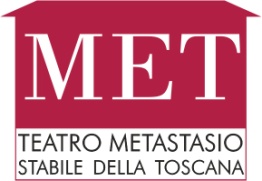 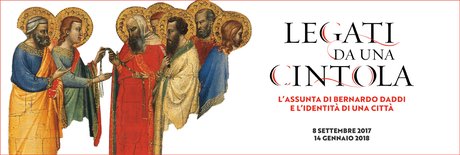 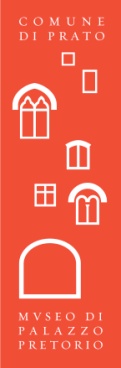 Il/La sottoscritto/a(cognome e nome)nato/ailresidente a(via/piazza, n. civico, Cap, città e provincia)mailPEC